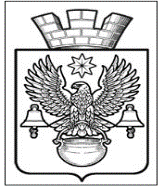 ПОСТАНОВЛЕНИЕАДМИНИСТРАЦИИ КОТЕЛЬНИКОВСКОГО ГОРОДСКОГО ПОСЕЛЕНИЯКОТЕЛЬНИКОВСКОГО МУНИЦИПАЛЬНОГО   РАЙОНАВОЛГОГРАДСКОЙ ОБЛАСТИ     от 26.11.2020	               	                             № 883  О проведении публичных слушаний по вопросу утверждения проекта внесения изменений (новая редакция) в проект планировки территории малоэтажной застройки жилых районов «Дубовая роща» и «Дубовая роща-2»       Рассмотрев заявление от 24.11.2020г. вх. №1774 (э) исполнительного директора ООО «ЕвроХим-ВолгаКалий» Е. М. Сахарова, руководствуясь Федеральным законом от 06.10.2003 № 131-ФЗ «Об общих принципах организации местного самоуправления в Российской Федерации», Градостроительным кодексом Российской Федерации, положением "О порядке организации и проведении публичных слушаний в Котельниковском городском поселении Котельниковского муниципального района Волгоградской области», утвержденным решением Совета народных депутатов Котельниковского городского поселения от 10.11.2017г. №17/99, Правилами землепользования и застройки Котельниковского городского поселения, утвержденными решением Совета народных депутатов Котельниковского городского поселения от 30.07.2020г. №57/310, Устава Котельниковского городского поселения,ПОСТАНОВЛЯЮ:1. Провести 23.12.2020г. в 14-00 собрание участников публичных слушаний по вопросу утверждения вопросу утверждения проекта внесения изменений (новая редакция) в проект планировки территории малоэтажной застройки жилых районов «Дубовая роща» и «Дубовая роща-2», подготовленного государственным бюджетным учреждением Волгоградской области «Волгоградское областное архитектурно-планировочное бюро» (ГБУ ВО «ВОАПБ»), (проект решения - приложение 1).2. Утвердить текст оповещения о начале публичных слушаний, согласно приложению 2 к настоящему Постановлению.3. Поручить организацию публичных слушаний по Проекту Комиссии по подготовке проектов правил землепользования и застройки Котельниковского городского поселения (далее - Организатор публичных слушаний).4. Установить:4.1. Публичные слушания по Проекту проводятся на территории Котельниковского городского поселения Котельниковского муниципального района Волгоградской области;4.2. Дату, время и место проведения собрания участников публичных слушаний по Проекту – 23.12.2020г. в 14-00, по адресу: Волгоградская область, Котельниковский район,                                    г. Котельниково, ул. Ленина, д. 9.4.3. Участниками публичных слушаний по Проекту являются граждане, постоянно проживающие на территории, в отношении которой подготовлен данный Проект, правообладатели находящихся в границах этой территории земельных участков и (или) расположенных на них объектов капитального строительства, а также правообладатели помещений, являющихся частью указанных объектов капитального строительства;4.4. Участники публичных слушаний в целях идентификации представляют сведения о себе (фамилию, имя, отчество (при наличии), дату рождения, адрес места жительства (регистрации) - для физических лиц; наименование, основной государственный регистрационный номер, место нахождения и адрес - для юридических лиц) с приложением документов, подтверждающих такие сведения. Участники публичных слушаний, являющиеся правообладателями соответствующих земельных участков и (или) расположенных на них объектов капитального строительства и (или) помещений, являющихся частью указанных объектов капитального строительства, также представляют сведения соответственно о таких земельных участках, объектах капитального строительства, помещениях, являющихся частью указанных объектов капитального строительства, из Единого государственного реестра недвижимости и иные документы, устанавливающие или удостоверяющие их права на такие земельные участки, объекты капитального строительства, помещения, являющиеся частью указанных объектов капитального строительства.5. Уполномочить Организатора публичных слушаний:5.1. Разместить оповещение о начале публичных слушаний не позднее чем за семь дней до дня размещения Проекта и информационных материалов к нему на официальном сайте Котельниковского городского поселения по адресу: https://akgp.ru и в сети «ИНТЕРНЕТ»;5.2. Обеспечить распространение оповещения о начале публичных слушаний на информационных стендах, в местах массового скопления граждан, расположенных на территории, в отношении которой подготовлен Проект, и (или) в границах территориальных зон и (или) земельных участков, указанных в пункте 4.3. настоящего Постановления; в здании администрации Котельниковского муниципального района Волгоградской области по адресу: Волгоградская область, Котельниковский район,                       г. Котельниково, ул. Ленина, д. 9;5.3. Обеспечить размещение Проекта и информационных материалов к нему на официальном Котельниковского городского поселения по адресу: https://akgp.ru в сети «ИНТЕРНЕТ;5.4. Принимать предложения и замечания Участников публичных слушаний, прошедших идентификацию, в письменной форме в период размещения Проекта и проведения экспозиции Проекта до 22.12.2020г. по рабочим дням с 8-00 до 12-00 и с 13-00 до 17-00 в отделе архитектуры и землеустройства администрации Котельниковского городского поселения по адресу: Волгоградская область, Котельниковский район, г. Котельниково,                  ул. Ленина, д. 9, 2 этаж, 15 каб., тел. 8(84476) 3-16-08; в письменной или устной форме в ходе проведения собрания Участников публичных слушаний; 5.5. Провести собрание Участников публичных слушаний 23.12.2020г.  в 14-00 в здании администрации Котельниковского муниципального района, по адресу: Волгоградская область, Котельниковский район, г. Котельниково, ул. Ленина, д. 9, в порядке, установленном Положением о проведении публичных слушаний по вопросам градостроительной деятельности  на территории Котельниковского городского поселения, утвержденным решением совета депутатов Котельниковского городского поселения от 10.11.2017г. №17/99, и в соответствии с пунктом 4 настоящего постановления;5.6. Подготовить и оформить протокол собрания Участников публичных слушаний по Проекту с последующим его опубликованием на официальном сайте Котельниковского городского поселения по адресу: https://akgp.ru и в сети «ИНТЕРНЕТ»;5.7. Подготовить и опубликовать заключение о результатах публичных слушаний на официальном сайте Котельниковского городского поселения по адресу: https://akgp.ru в сети «ИНТЕРНЕТ». В заключении о результатах публичных слушаний должны быть указаны аргументированные рекомендации Организатора публичных слушаний о целесообразности или нецелесообразности учета внесенных участниками публичных слушаний предложений и замечаний и выводы по результатам публичных слушаний.6. Назначить заместителя главы Котельниковского городского поселения Страхова А. Б. ответственным лицом за проведение публичных слушаний.9. Настоящее постановление вступает в силу с момента официального опубликования и обнародования путем размещения его  на официальном сайте Котельниковского городского поселения по адресу: https://akgp.ru в сети «ИНТЕРНЕТ».10. Контроль исполнения настоящего постановления возложить на заместителя главы Котельниковского городского поселения Страхова А. Б.Глава Котельниковского городского поселения                                                                                            А. Л. Федоров                                                                                                                                                                     Приложение 1к постановлению администрации Котельниковского городского поселенияот 26.11.2020 № 883Проект постановления по вопросу утверждения проекта внесения изменений (новая редакция) в проект планировки территории малоэтажной застройки жилых районов «Дубовая роща» и «Дубовая роща-2», подготовленного государственным бюджетным учреждением Волгоградской области «Волгоградское областное архитектурно-планировочное бюро» (ГБУ ВО «ВОАПБ»).Утвердить проект внесения изменений (новая редакция) в проект планировки территории малоэтажной застройки жилых районов «Дубовая роща» и «Дубовая роща-2», подготовленный государственным бюджетным учреждением Волгоградской области «Волгоградское областное архитектурно-планировочное бюро» (ГБУ ВО «ВОАПБ»).Приложение 2к постановлению администрации Котельниковского городского поселения                     от 26.11.2020 № 883Оповещениео начале публичных слушанийКомиссия по подготовке проектов правил землепользования и застройки Котельниковского городского поселения оповещает о начале публичных слушаний по вопросу утверждения проекта внесения изменений (новая редакция) в проект планировки территории малоэтажной застройки жилых районов «Дубовая роща» и «Дубовая роща-2», подготовленного государственным бюджетным учреждением Волгоградской области «Волгоградское областное архитектурно-планировочное бюро» (ГБУ ВО «ВОАПБ») (далее – Проект). Дата и время проведения собрания участников публичных слушаний по Проекту: 23.12.2020 в 14-00.Место проведения собрания участников публичных слушаний по Проекту: здание администрации Котельниковского муниципального района по адресу: Волгоградская область, Котельниковский район, г. Котельниково, ул. Ленина, д. 9.Участниками публичных слушаний по Проекту являются граждане, постоянно проживающие на территории Котельниковского городского поселения.Участники публичных слушаний в целях идентификации представляют сведения о себе (фамилию, имя, отчество (при наличии), дату рождения, адрес места жительства (регистрации) - для физических лиц; наименование, основной государственный регистрационный номер, место нахождения и адрес - для юридических лиц) с приложением документов, подтверждающих такие сведения. Участники публичных слушаний, являющиеся правообладателями соответствующих земельных участков и (или) расположенных на них объектов капитального строительства и (или) помещений, являющихся частью указанных объектов капитального строительства, также представляют сведения соответственно о таких земельных участках, объектах капитального строительства, помещениях, являющихся частью указанных объектов капитального строительства, из Единого государственного реестра недвижимости и иные документы, устанавливающие или удостоверяющие их права на такие земельные участки, объекты капитального строительства, помещения, являющиеся частью указанных объектов капитального строительства.Организатор публичных слушаний: Комиссия по подготовке проектов правил землепользования и застройки Котельниковского городского поселения, расположенная по адресу: Волгоградская область, Котельниковский район, г. Котельниково, ул. Ленина, д. 9, тел.8(84476) 3-14-97.Срок проведения публичных слушаний по Проекту со дня опубликования оповещения о начале публичных слушаний до дня опубликования заключения о результатах публичных слушаний - не менее одного месяца и не более трех месяцев. Информация о проекте, подлежащем рассмотрению на публичных слушаниях: проект внесения изменений (новая редакция) в проект планировки территории малоэтажной застройки жилых районов «Дубовая роща» и «Дубовая роща-2», подготовленный государственным бюджетным учреждением Волгоградской области «Волгоградское областное архитектурно-планировочное бюро» (ГБУ ВО «ВОАПБ»).Перечень информационных материалов к проекту: проект внесения изменений (новая редакция) в проект планировки территории малоэтажной застройки жилых районов «Дубовая роща» и «Дубовая роща-2», подготовленный государственным бюджетным учреждением Волгоградской области «Волгоградское областное архитектурно-планировочное бюро» (ГБУ ВО «ВОАПБ»).Экспозиция Проекта проводится в здании администрации Котельниковского муниципального района по адресу: Волгоградская область, Котельниковский район, г. Котельниково,                       ул. Ленина, д. 9, с 26.11.2020г. по 22.12.2020г. по рабочим дням с режимом работы: понедельник - пятница с 8-00 до 12-00 и с 13-00 до 17-00.Предложения и замечания Участников публичных слушаний принимаются в письменной форме в период размещения Проекта и проведения экспозиции Проекта до 22.12.2020 года по рабочим дням с 8-00 до 12-00 и с 13-00 до 17-00 в  отделе архитектуры и землеустройства администрации Котельниковского городского поселения по адресу: Волгоградская область, Котельниковский район, г. Котельниково, ул. Ленина, д. 9, 2 этаж, 15 каб., тел. 8(84476) 3-16-08; в письменной или устной форме в ходе проведения собрания публичных слушаний.Информация об официальном сайте, на котором будет размещен проект и информационные материалы к нему: официальный сайт Котельниковского городского поселения по адресу: https://akgp.ru.